04.06, czwartekDrodzy uczniowie klas IIPo nitce do … książkiWasz kolega, Mateusz zapodział gdzieś książkę, wypożyczoną z biblioteki. Waszym zadaniem jest odgadnąć, którędy powinien iść, aby odnaleźć zgubę. Wybierzcie właściwą drogę, a z liter, znajdujących się na niej, odczytajcie tytuł zagubionej książki. 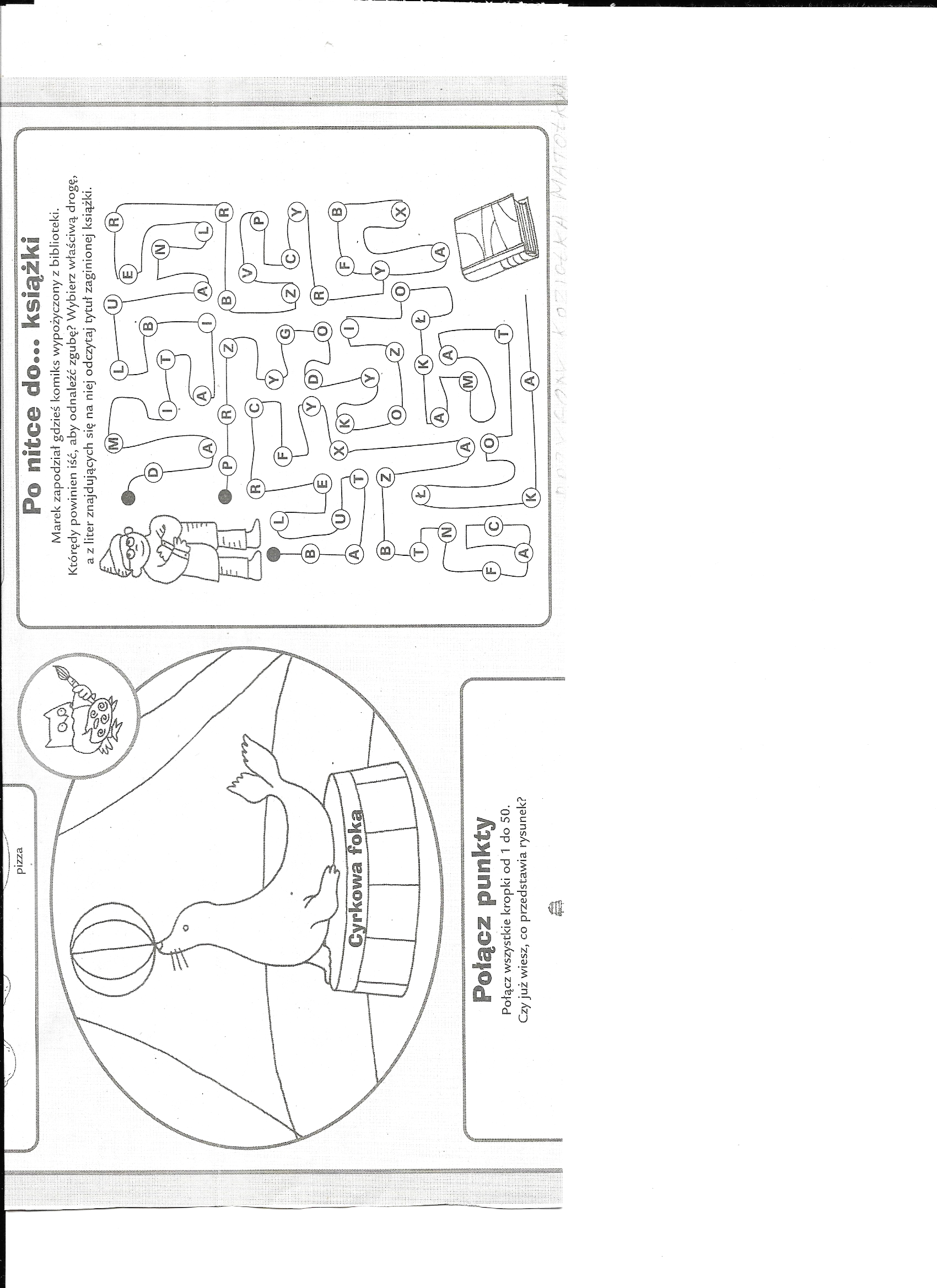 ……………………………….Pozdrawiam Was bardzo serdecznieNauczyciel bibliotekarz